Безопасное поведение при грозеВ квартире, доме: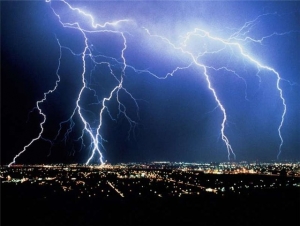 - Если Вы находитесь в сельской местности: закройте окна, двери, дымоходы и вентиляционные отверстия. Не растапливайте печь, поскольку высокотемпературные газы, выходящие из печной трубы, имеют низкое сопротивление. Не разговаривайте по мобильному телефону.- Во время ударов молнии не подходите близко к электропроводке, молниеотводу, водостокам с крыш, антенне, не стойте рядом с окном, по возможности выключите телевизор, радио и другие электробытовые приборы.На улице:- Покиньте открытое пространство, укройтесь в помещении, в подъезде любого дома; спрячьтесь под козырьком здания, но не прикасайтесь к стене- Остерегайтесь находиться вблизи высоких столбов, мачт освещения, рекламных щитов и т.д.- Если гроза застигла вас на велосипеде или мотоцикле, прекратите движение и переждите грозу на расстоянии примерно 30 м от нихВ автомобиле:- Не двигайтесь во время грозы на автомобиле, так как гроза, как правило, сопровождается ливнем, ухудшающим видимость на дороге, а вспышка молнии может ослепить и вызвать, как следствие, аварию.- Плотно закройте окна и двери, опустите антенну и заглушите двигатель.- Не прикасайтесь к ручкам дверей и другим металлическим деталям, в том числе и к мобильным телефонам.В лесу, парке:- Не используйте для укрытия высокие деревья. Наиболее опасны: дуб, тополь, ель, сосна. Дерево при ударе молнии расщепляется и может загореться. Держитесь на расстоянии не менее 30 м от отдельно стоящего дерева.- Наличие пораженных молнией деревьев свидетельствует, что грунт здесь имеет высокую электропроводность и удар молнии в этот участок наиболее вероятен - Если гроза застала в лесопарке – укройтесь на участке с низкорослыми деревьями.На водоеме:- Если гроза застала в водоеме - выйдите из воды, отойдите подальше от берега, спрячьтесь в укрытии (им может послужить овраг). Не ложитесь на дно укрытия, а сядьте, обхватив ноги руками- При нахождении в лодке немедленно гребите к берегу. Не пользуйтесь мобильным телефоном во время грозы. При попадании молнии в телефон, поражение наступит или от взрыва аппарата или от концентрированного разряда. Правила поведения при появлении шаровой молнии- При появлении рядом молнии не бегите, чтобы не создавать поток воздуха;- По возможности сохраняйте спокойствие и не двигайтесь;- Не приближайтесь к ней, не касайтесь каким-либо предметом, так как может произойти взрыв;- Находясь в помещении, ложитесь на пол, спрячьтесь под стол или кровать и выжидайте: через 2-5 минут молния исчезнет или взорвется. После взрыва шаровой молнии может начаться пожар.